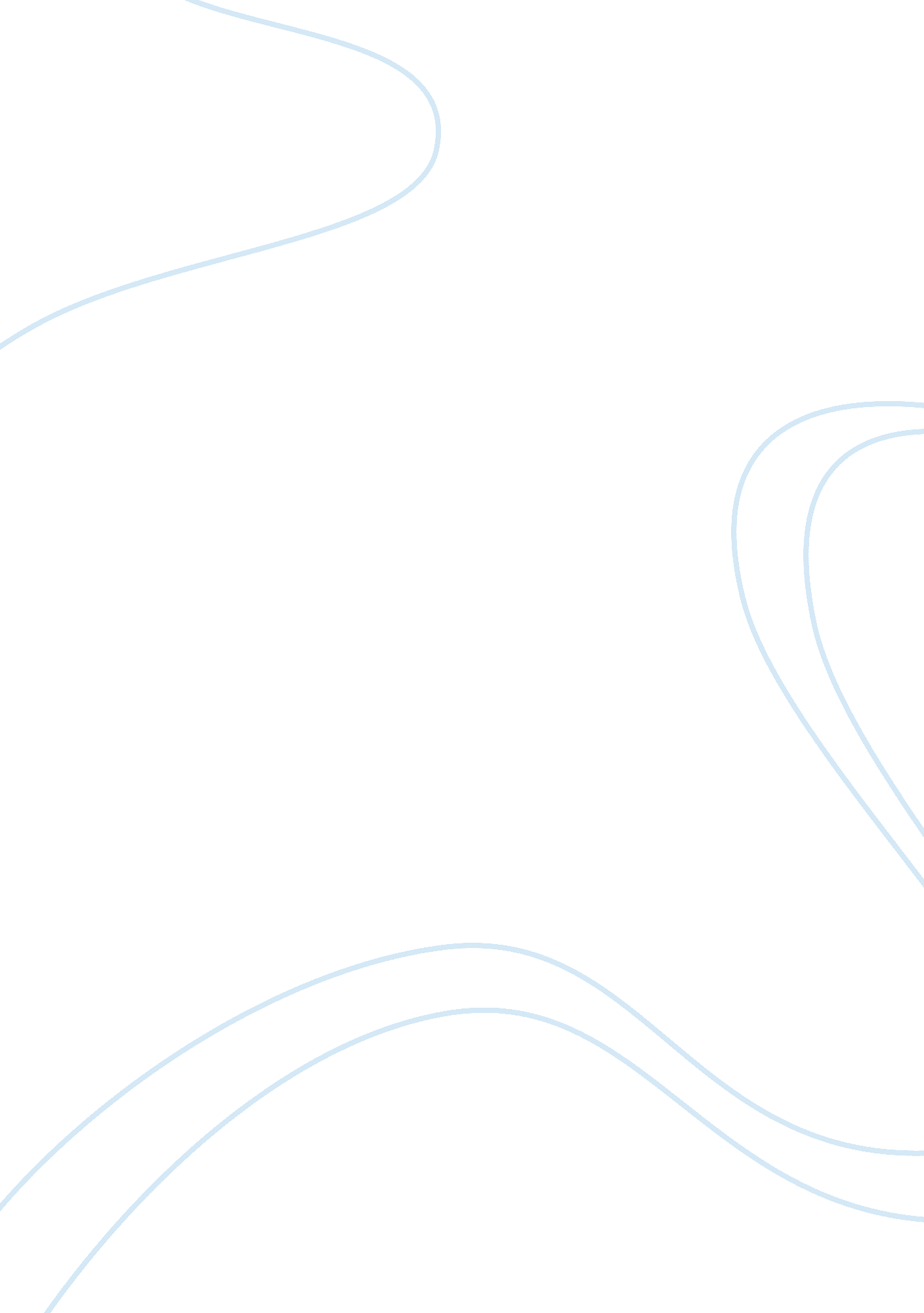 (love) ethical issues in healthcareHealth & Medicine, Nursing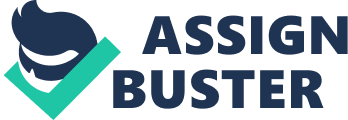 Ethical issues in healthcare Affiliation: Define the concept of morality and describe how you developed your personal morality values. 
Morality is the distinction or differentiation between what is right from what is wrong. Personal morality values are developed according to the socialization of an individual (Hinman 2007). A person develops moral values from the family, peers, media, school and society in general. The individual choses from all these value which to take and develop as their own personal morality values. 
Compare and contrast personal morality, societal morality and group morality values. Describe examples of each morality type 
Personal morality is the contrast of right and wrong according to an individual’s own perspective and own set standards. Societal morality are the values pronounced by the society which help differentiate between what is right and what is wrong according to that particular society’s culture. Group morality on the other hand is the contrast values of right and wrong that are stipulated by each group according to the group dynamics and its organizational culture. 
Name an exemplary moral leader you admire and describe why you have chosen this particular leader 
The moral exemplary leader of all times is the late Mother Teresa. She was a moral leader because she stood for what was right according to not only the culture but also according to the bible. She made many people develop their own personal morality by just following her moral standings and judgment. 
Compare and contrast deontology and utilitarianism. Give example of applied deontology or utilitarianism to a moral issue that is important to you. 
Deontology is the morality theory that states that an individual follows his or her own personal morality when it comes to making ethical decisions. On the other hand, utilitarianism states that an individual’s ethical decision depends on whether the decision will benefit many people or not (Hinman 2007). An example of deontology is when a friend steals medicine from the hospital’s pharmacy and you have to decide whether to report the friend or assume the theft. In this situation, your personal morality is the one you will base your decision on. 
Reference 
Hinman, L. (2007). Ethics: A Pluralistic Approach to Moral Theory. New York: Cengage Learning. 